 
Пояснительная записка 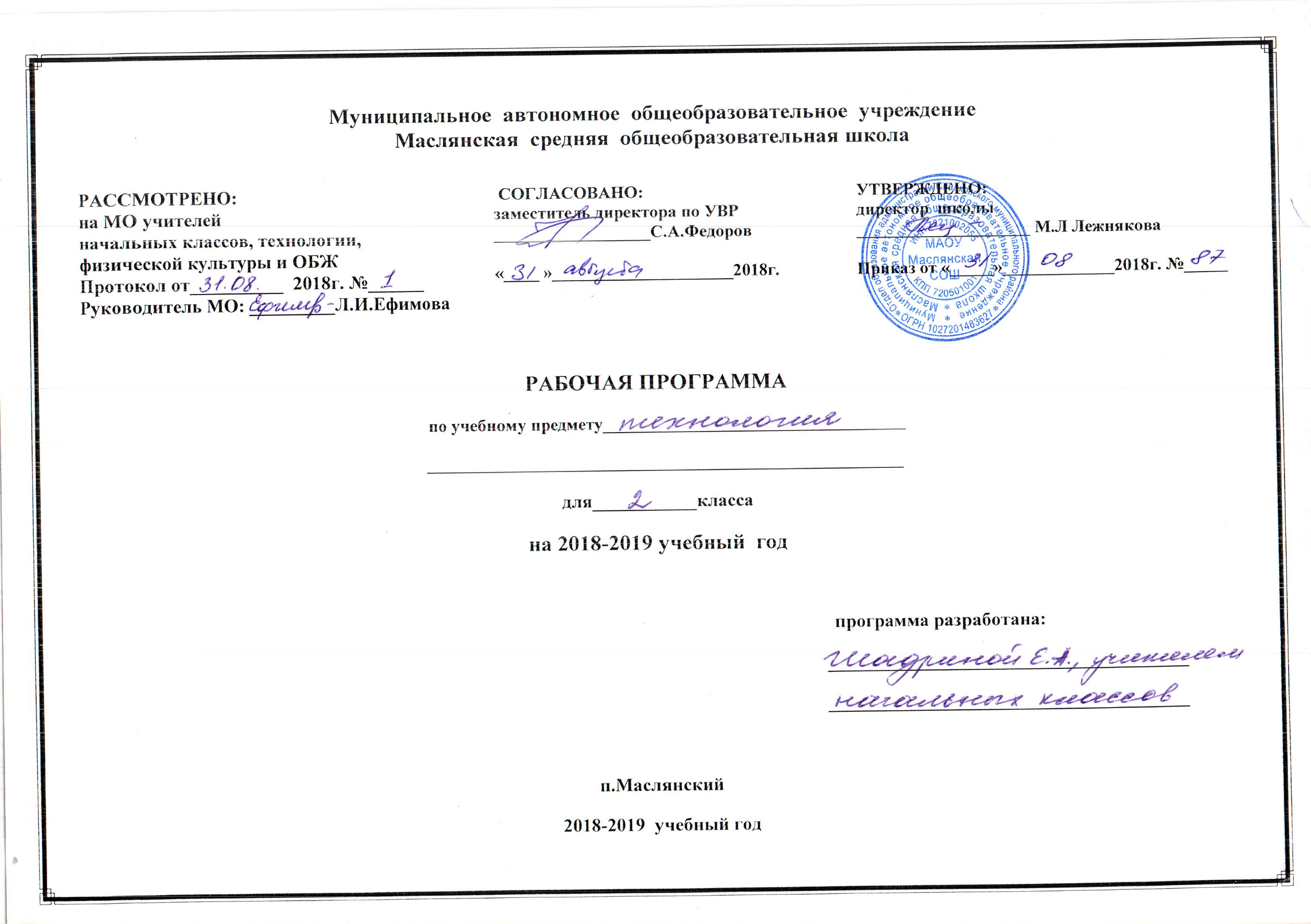 к рабочей программе по технологии2 класс (34 ч)      Рабочая программа курса «Технология» составлена на основе Федерального закона об Образовании от 29.12.2012г. № 273, требований Федерального государственного стандарта начального образования от 06.10.2009 г. №373 приказ Министерства Образования РФ (ред.от 22.09.2011) «Об утверждении и введении в действие федерального государственного стандарта начального общего образования», на основе требований к результатам освоения основной  образовательной программы начального общего образования, программы формирования универсальных учебных действий, на основе авторской программы Лутцевой Е.А. Технология:   программа: 1-4 классы/ Е.А. Лутцева.- М.: Вентана-Граф, 2013., Учебного плана МАОУ Сладковского района Маслянская СОШ на 2018-2019 учебный год.Программа обеспечена следующим учебно-методическим комплектом:             1. Лутцева Е.А. Технология. Ступеньки к мастерству: учебник для 2 класса. – М.: Вентана-Граф, 2013г.          2. Лутцева Е.А. Технология. Ступеньки к мастерству: рабочая тетрадь для 2 класса. – М.: Вентана-Граф, 2013г..         Целью  курса  является саморазвитие и развитие личности каждого ребёнка в процессе освоения мира через  его собственную творческую предметную деятельность.Изучение технологии в начальной школе направлено на решение следующих задач:● развитие личностных качеств (активности, инициативности, воли, любознательности и т. п.), интеллекта (внимания, памяти, восприятия, образного и образно-логического мышления, речи) и творческих способностей (основ творческой деятельности в целом и элементов технологического и конструкторского мышления в частности);● формирование общих представлений о мире, созданном умом и руками человека, об истории деятельностного освоения мира (от открытия способов удовлетворения элементарных жизненных потребностей до начала технического прогресса и современных технологий), о взаимосвязи человека с природой (как источника не только сырьевых ресурсов, энергии, но и вдохновения, идей для реализации технологических замыслов и проектов); о мире профессий и важности правильного выбора профессии;           ● формирование первоначальных конструкторско-технологических и организационно-экономических            знаний, овладение технологическими приемами ручной обработки материалов; усвоение правил техники                 безопасного труда; приобретение навыков самообслуживания;● овладение первоначальными умениями передачи, поиска, преобразования, хранения информации, использования компьютера; поиск (проверка) необходимой информации в словарях, каталоге библиотеки;● использование приобретенных знаний о правилах создания предметной и информационной среды для творческого решения несложных конструкторских, художественно-конструкторских (дизайнерских), технологических и организационных задач;● развитие коммуникативной компетентности младших школьников на основе организации совместной продуктивной деятельности; приобретение первоначальных навыков совместной продуктивной деятельности, сотрудничества, взаимопомощи, планирования и организации; ● воспитание экологически разумного отношения к природным ресурсам, умения видеть положительные и отрицательные стороны технического прогресса, уважения к людям труда и культурному наследию — результатам трудовой деятельности предшествующих поколений.Общая характеристика учебного предметаДанный курс носит интегрированный характер. Суть интеграции заключается в знакомстве с различными явлениями материального мира, объединенными общими, присущими им закономерностями, которые проявляются в способах реализации человеческой деятельности, в технологиях преобразования сырья, энергии, информации. Практико-ориентированная направленность содержания учебного предмета «Технология» обеспечивает интеграцию знаний, полученных при изучении других учебных предметов (изобразительно искусства, математики, окружающего мира, русского (родного) языка, литературного чтения), и позволяет реализовать их в интеллектуально-практической деятельности ученика. Это, в свою очередь, создает условия для развития инициативности, изобретательности, гибкости мышления.	Продуктивная деятельность учащихся на уроках технологии создаёт уникальную основу для самореализации личности. Благодаря включению в элементарную проектную деятельность учащиеся могут применить свои умения, заслужить одобрение и получить признание. Именно так закладываются основы трудолюбия и способности к самовыражению, формируются социально ценные практические умения, опыт преобразовательной деятельности и развития творчества, что создаёт предпосылки для более успешной социализации.	Возможность создания и реализации моделей социального поведения при работе в малых группах обеспечивает благоприятные условия для коммуникативной практики учащихся и для социальной адаптации в целом.Описание места учебного предмета в учебном плане           Предмет: технология           Класс: 2           Всего часов на изучение программы: 34ч.          Количество часов в неделю: 1 час    Национально-региональный компонент реализуется                                     Региональная специфика базового компонента 10-15% от общего количества часов заключается в обновлении содержания образования, направленного на изучение вопросов экологии в рамках предмета технология.    Изучение  направлено на достижение следующих целей:формирование мотивов, ориентирующих поступки человека на гуманистическое отношение с природой и с самим собой;воспитание чувства  гордости и любви к родному краю, уважительного отношения к традициям и истории своего краяОрганизация учебных занятий в соответствии с учебным планом предусматривает использование разнообразных форм: экскурсий, соревнований. Из расчёта не менее 1 ч в четверть по предметам менее 68 ч в год.      В авторскую программу внесены изменения.Описание ценностных ориентиров содержания учебного предметаВ начальной школе закладываются основы технологического образования, позволяющие, во-первых, дать детям первоначальный опыт преобразовательной художественно-творческой и технико-технологической деятельности, основанной на образцах духовно-культурного содержания и современных достижениях науки и техники, во-вторых, создать условия для самовыражения каждого ребенка в его практической творческой деятельности через активное изучение простейших законов создания предметной среды посредством освоения технологии преобразования доступных материалов и использования современных информационных технологий.Личностные, метапредметные и предметные результаты освоения содержания учебного предметаЛичностными результатами изучения технологии является воспитание и развитие социально и личностно значимых качеств, индивидуально-личностных позиций, ценностных установок (внимательное и доброжелательное отношение к сверстникам, младшим и старшим, готовность прийти на помощь, заботливость, уверенность в себе, чуткость, доброжелательность, общительность, эмпатия, самостоятельность, ответственность, уважительное отношение к культуре всех народов, толерантность, трудолюбие, желание трудиться, уважительное отношение к своему и чужому труду и результатам труда).Метапредметными результатами изучения технологии является освоение учащимися универсальных способов деятельности, применимых как в рамках образовательного процесса, так и в реальных жизненных ситуациях (умение принять учебную задачу или ситуацию, выделить проблему, составить план действий и применять его для решения практической задачи, осуществлять информационный поиск, необходимую корректировку в ходе практической реализации, выполнять самооценку результата).Предметными результатами изучения технологии являются доступные по возрасту начальные сведения о технике, технологиях и технологической стороне труда мастера, художника, об основах культуры труда; элементарные умения предметно-преобразовательной деятельности, умения ориентироваться в мире профессий, элементарный опыт творческой и проектной деятельности.         Содержание курса  рассматривается, прежде всего, как средство развития социально значимых личностных качеств каждого ребенка, формирования элементарных технико-технологических умений, основ проектной деятельности.  Сквозная идея содержания – внутреннее стремление человека к познанию мира, реализации своих жизненных и эстетических потребностей. Технология представлена как способ реализации жизненно важных потребностей людей, расширения и обогащения этих потребностей; влияние научных открытий (в частности, в области физики) на технический прогресс и технических изобретений на развитие наук (например, изобретение микроскопа и телескопа), повседневную жизнь людей, общественное сознание, отношение е природе. Особый  акцент – на результаты научно-технической деятельности человека (главным образом 20- 21в) и на состояние окружающей среды, т.е. на  проблемы экологии. История развития материальной культуры перекликается с историей развития духовной культуры, которая в своей практической составляющей также по-своему технологична.	Содержание курса целенаправленно отобрано, структурировано по двум основным содержательным линиям.Основы технико-технологических знаний и умений, технологической культуры        		Линия включает информационно-познавательную и практическую части и построена в основном по концентрическому принципу. В начальной школе осваиваются элементарные знания и умения по технологии обработки материалов (технологические операции и приемы разметки, разделения заготовки на части, формообразования, сборки, отделки), использованию техники в жизнедеятельности человека и т.д. Даются  представления об информации и информационных технологиях, энергии и способах ее получения и использовании, об организации труда, мире профессий и т.п.	Концентричность в изучении материала достигается тем, что элементы технологических знаний и умений изучаются по принципу укрупнения содержательных единиц, каковыми являются прежде всего технологические операции, приемы и процессы, а также связанные с ними вопросы экономики и организации производства, общей культуры труда. От класса к классу школьники расширяют круг ранее изученных общетехнологических знаний, осваивая новые приемы, инструменты, материалы, виды труда.Из истории технологии      Линия отражает познавательную часть курса, имеет культурологическую направленность. Материал построен по линейному принципу и раскрывает общие закономерности и отдельные этапы практического (деятельностного) освоения человеком окружающего мира, создания культурной среды. Отражены некоторые страницы истории человечества – от стихийного удовлетворения насущных жизненных потребностей древнего человека к зарождению социальных отношений, нашедших свое отражение в целенаправленном освоении окружающего мира и создании материальной  культуры. Содержание линии раскрывает учащимся на уровне общих представлений закономерности зарождения ремесел (разделение труда), создания механизмов, использующих силу природных стихий (повышение производительности труда), изобретения парового двигателя и связанного с этим начала технической революции. Дается также представление о некоторых великих изобретениях человечества, породивших науки или способствовавших их развитию, о современном техническом прогрессе, его положительном и негативном влиянии на окружающую среду, особенно в экологическом плане. При этом центром внимания является человек, в первую очередь как человек-созидатель – думающий, творящий, стремящийся удовлетворить свои материальные и духовно-эстетические потребности и при этом рождающий красоту. 				Особенности представления материала:Исторические события, явления, объекты изучаются в их связи с реальной окружающей детей  средой;Преобразующая деятельность человека рассматривается в единстве и взаимосвязи с миром природы; раскрывается их взаимовлияние, как положительное, так и отрицательное, в том числе обсуждаются проблемы экологии;Показано, что технологии практических работ из века в век остаются почти неизменными, особенно ручных, ремесленнических (разметка, вырезание, соединение деталей, отделка изделия);Осуществляется знакомство с основными движущими силами прогресса, в том числе рассматриваются причины и закономерности разделения труда, этапы развития техники в помощь человеку и т.д.;Подчеркивается, что творческая деятельность – естественная, сущностная потребность человека в познании мира и самореализации – проявляется, в частности, в изобретательстве, стимулирующем развитие производства или наук (физики, химии, астрономии, биологии, медицины).Обе линии взаимосвязаны, что позволяет существенно расширить образовательные возможности предмета, приблизить его к окружающему миру ребенка в той части, где человек взаимодействует с техникой, предметами быта, материальными продуктами духовной культуры, и представить освоение этого мира как непрерывный процесс в его историческом  развитии.	В программе эти содержательные линии представлены четырьмя разделами:Общекультурные и общетрудовые компетенции. Основы культуры труда, самообслуживание.Технология ручной обработки материалов. Элементы графической грамоты.Конструирование и моделирование.Использование информационных технологий (практика работы на компьютере).Освоение предметных знаний и приобретение умений, формирование метапредметных основ деятельности и становление личностных качеств осуществляются в течение всего периода обучения. В 1 и 2 классах основное внимание уделяется освоению базовых предметных техникотехнологических знаний и умений, а также воспитанию личностных ( духовно-нравственных) качеств. В содержание включаются задания  на развитие основ творческой деятельности. Учтены также требования адаптационного периода: освоение материала курса в течение первых недель обучения осуществляется в процессе экскурсий, прогулок, игр на воздухе.В 3 и 4классах освоение предметных знаний и умений осуществляется посредством переноса известного в новые ситуации, на первый план выходит развитие коммуникативных и социальных качеств личности, а также развитие основ творческой деятельности, высшая форма которой - проект.	Национальные и региональные традиции реализуются через наполнение познавательной части курса и практических работ содержанием, реальные исторические объекты (сооружения) и изделия, по тематике связанные с ремеслами и промыслами народов, населяющих регион.	Материал учебников и рабочих тетрадей, реализующих данную программу, представлен таким образом, что позволяет учителю на основе учебных тем составить учебную программу внеурочного занятия (факультатива). 	Методическая основа курса – организация  максимально продуктивной творческой деятельности детей начиная с 1 класса. Репродуктивно осваиваются только технологические приемы и способы. Главная задача курса  - научить учащихся добывать знания и применять их в своей повседневной жизни, а также пользоваться различного рода источниками информации. Для этого необходимо развивать рефлексивные способности, умение самостоятельно двигаться от незнания к знанию. Этот путь идет через осознание того, что известно и неизвестно, умение формулировать проблему, намечать пути ее решения, выбирать одних из них, проверять его, оценивать полученный результат, а в случае необходимости повторить попытку до получения качественного результата.	Основные методы, реализующие развивающие идеи курса,- продуктивные (включают в себя наблюдения, размышления, обсуждения, открытия новых знаний, опытные исследования предметной среды ит.п.). С их помощью учитель ставит каждого ребенка в позицию субъекта своего учения, т.е. делает ученика активным участником процесса познания мира. Для этого урок строится так, чтобы в первую очередь обращаться к личному опыту учащихся, а учебник использовать для дополнения этого опыта научной информацией с последующим обобщением и практическим освоением приобретенной информации.	При таком подходе результатом освоения содержания курса становится не только усвоение заложенных в программе знаний, качественное выполнение практических и творческих работ, но и личностные изменения каждого ученика в его творческом. Нравственном, духовном,социальном развитии.	Для обеспечения качества практических работ (предметные результаты обучения) предусмотрено выполнение пробных поисковых, тренировочных упражнений, направленных на освоение необходимых технологических приемов и операций, открытие конструктивных особенностей изделий. Упражнения предваряют изготовление предлагаемых изделий, помогают наглядно и практически искать оптимальные технологические способы и приемы и тем самым являются залогом качественного выполнения целостной работы. Их необходимо выполнять на этапе поиска возможных вариантов решения конструкторско-технологической или декоративно-художественной проблемы, выявленной в результате анализа предложенного образца изделия.	Развитие творческих способностей как части метапредметных результатов обучения обеспечивается стимулированием учащихся к поиску и самостоятельному решению конструкторско-технологических и декоративно-художественных задач, опорой на личный опыт учащихся, иллюстративный материал, систему вопросов и заданий, активизирующих познавательную поисковую (в том числе проектную) деятельность. На этой основе создаются условия для развития у учащихся умений наблюдать, сравнивать, вычленять известное и неизвестное, анализировать свои результаты и образцы профессиональной деятельности мастеров, искать оптимальные пути решения возникающих эстетических, конструктивных и технологических проблем.	Развитие духовно-нравственных качеств личности, уважения к наследию и традициям народа своей страны и других стран обеспечивается созерцанием и обсуждением художественных образцов культуры, а также активным включением в доступную художественно-прикладную деятельность на уроках и во время внеурочных занятий.	Деятельность учащихся на уроках первоначально носит в основном индивидуальный характер с постепенным увеличением доли групповых и коллективных работ обобщающего характера, особенно творческих. Начиная со 2 класса дети постепенно включаются в доступную элементарную проектную деятельность, которая направлена на развитие творческих качеств личности, коммуникабельности, чувства ответственности, умения искать и пользоваться информацией. Эта деятельность предполагает приобщение учащихся к активному познавательному и практическому поиску: от выдвижения идеи и разработки замысла изделия (ясное целостное представление о будущем изделии и его назначении, выбор конструкции, художественных материалов, инструментов, определение рациональных приемов и последовательности выполнения) до практической реализации задуманного. Тематику проектов предлагает учитель либо выбирают сами учащиеся после изучения отдельных тем или целого тематического блока.  В зависимости от сложности темы творческие задания (творческие проекты) могут носить индивидуальный или коллективный характер.Содержание учебного предмета                                                                                             2 класс (34 ч)1. Общекультурные и общетрудовые компетенции. Основы культуры труда, самообслуживание (8 ч)Значение трудовой деятельности в жизни человека — труд как способ самовыражения человека. История приспособляемости первобытного человека к окружающей среде. Реализация потребностей человека в укрытии (жилище), питании (охота, примитивная кулинарная обработка добычи), одежде. Объективная необходимость разделения труда. Ремёсла и ремесленники. Названия профессий ремесленников. Современное состояние ремёсел. Ремесленные профессии, распространённые в месте проживания детей (крае, регионе). Технологии выполнения работ во времена Средневековья и сегодня.Элементарные общие правила создания предметов рукотворного мира (прочность, удобство, эстетическая выразительность — симметрия, асимметрия, композиция); гармония рукотворных предметов и окружающей среды (городской и сельский ландшафты).Разнообразие предметов рукотворного мира (предметы быта и декоративно-прикладного искусства, архитектуры и техники).Природа — источник сырья. Природное сырьё, природные материалы.Мастера и их профессии. Традиции творчества мастеров в создании предметной среды (общее представление).Развёрнутый анализ заданий (материалы, конструкция, технология изготовления). Составление плана практической работы.Работа с доступной информацией (тексты, рисунки, простейшие чертежи, эскизы, схемы).Введение в проектную деятельность. Выполнение с помощью учителя доступных простых проектов (разработка предложенного замысла, поиск доступных решений, выполнение и защита проекта). Результат проектной деятельности — изделия, оформление праздников.Работа в малых группах. Осуществление сотрудничества.Самоконтроль в ходе работы (точность разметки с использованием чертёжных инструментов).Самообслуживание. Самостоятельный отбор материалов и инструментов для урока.2. Технология ручной обработки материалов.Элементы графической грамоты (15ч)Материалы природного происхождения: природные материалы (встречающиеся в регионе), натуральные ткани, нитки (пряжа). Строение ткани. Продольное и поперечное направление нитей ткани. Основа, уток. Общая технология получения нитей и тканей на основе натурального сырья. Проволока (тонкая), её свойства: гибкость, упругость. Сравнение свойств материалов. Выбор материалов по их декоративно-художественным и конструктивным свойствам.Чертёжные инструменты: линейка, угольник, циркуль. Канцелярский нож, лекало. Их названия, функциональное назначение, устройство. Приёмы безопасной работы и обращения с колющими и режущими инструментами.Технологические операции, их обобщённые названия: разметка, получение деталей из заготовки, сборка изделия, отделка.Элементарное представление о простейшем чертеже и эскизе. Линии чертежа (контурная, линия надреза, выносная, размерная, осевая, центровая). Чтение чертежа. Разметка по линейке, угольнику, циркулем с опорой на простейший чертёж. Экономная рациональная разметка нескольких деталей с помощью чертёжных инструментов. Построение прямоугольных и круглых деталей с помощью чертёжных инструментов. Деление окружности и круга на части с помощью циркуля, складыванием.Сборка изделия: проволочное подвижное и ниточное соединение деталей.Отделка аппликацией (с полиэтиленовой прокладкой), ручными строчками (варианты прямой строчки).Конструирование и моделирование (9 ч)Конструирование из готовых форм (упаковки). Композиционное расположение деталей в изделии. Получение объёмных форм сгибанием. Виды соединения деталей конструкции. Подвижное соединение деталей изделия. Способы сборки разборных конструкций (винтовой, проволочный). Соответствие материалов, конструкции и внешнего оформления назначению изделия.Транспортные средства, используемые для передвижения по земле, воде, в воздухе). Виды, названия, назначение. Макет, модель. Конструирование и моделирование изделий из разных материалов; транспортных средств по модели, простейшему чертежу или эскизу. Биговка.Использование информационных технологий (практика работы на компьютере)* (2 ч)Демонстрация учителем с участием учащихся готовых материалов на цифровых носителях (CD) по изучаемым темам.Календарно – тематическое планирование уроков технологии во 2 классе на 2018-2019 уч.г.                                                                      Результаты изучения технологии во 2 классе Личностные результатыСоздание условий для формирования следующих умений:объяснять свои чувства и ощущения от восприятия объектов, иллюстраций, результатов трудовой деятельности человека-мастера;уважительно относиться к чужому мнению, к результатам труда мастеров;понимать исторические традиции ремёсел, положительно относиться к труду людей ремесленных профессий.Метапредметные результатыРегулятивные УУДОпределять с помощью учителя и самостоятельно цель деятельности на уроке;учиться выявлять и формулировать учебную проблему совместно с учителем (в ходе анализа предлагаемых заданий, образцов изделий);учиться планировать практическую деятельность на уроке;под контролем учителя выполнять пробные поисковые действия (упражнения) для выявления оптимального решения проблемы (задачи);учиться предлагать конструкторско-технологические приёмы и способы выполнения отдельных этапов изготовления изделий из числа освоенных (на основе продуктивных заданий в учебнике);работать по составленному совместно с учителем плану, используя необходимые дидактические средства (рисунки, инструкционные карты, инструменты и приспособления), осуществлять контроль точности выполнения операций (с помощью шаблонов неправильной формы, чертёжных инструментов);определять в диалоге с учителем успешность выполнения своего задания.Познавательные УУДНаблюдать конструкции и образы объектов природы и окружающего мира, результаты творчества мастеров родного края;сравнивать конструктивные и декоративные особенности предметов быта и осознавать их связь с выполняемыми утилитарными функциями, понимать особенности изделий декоративно-прикладного искусства, называть используемые для рукотворной деятельности материалы;учиться понимать необходимость использования пробно-поисковых практических упражнений для открытия нового знания и умения;находить необходимую информацию в учебнике, в предложенных учителем словарях и энциклопедиях (в учебнике — словарь терминов, дополнительный познавательный материал);с помощью учителя исследовать конструкторско-технологические и декоративно-художественные особенности объектов (графических и реальных), искать наиболее целесообразные способы решения задач из числа освоенных;самостоятельно делать простейшие обобщения и выводы.Коммуникативные УУДУметь слушать учителя и одноклассников, высказывать своё мнение;уметь вести небольшой познавательный диалог по теме урока, коллективно анализировать изделия;вступать в беседу и обсуждение на уроке и в жизни;учиться выполнять предлагаемые задания в паре, группе.Предметные результатыОбщекультурные и общетрудовые компетенции. Основы культуры труда, самообслуживаниеЗнать (на уровне представлений):об элементарных общих правилах создания рукотворного мира (прочность, удобство, эстетическая выразительность — симметрия, асимметрия, равновесие, динамика);о гармонии предметов и окружающей среды;профессиях мастеров родного края;характерных особенностях изученных видов декоративно-прикладного искусства.Уметь:самостоятельно отбирать материалы и инструменты для работы;готовить рабочее место в соответствии с видом деятельности, поддерживать порядок во время работы, убирать рабочее место;выделять, называть и применять изученные общие правила создания рукотворного мира в своей предметно-творческой деятельности;самостоятельно выполнять в предложенных ситуациях доступные задания с опорой на инструкционную карту, соблюдая общие правила поведения, делать выбор, какое мнение принять в ходе обсуждения — своё или высказанное другими;применять освоенные знания и практические умения (технологические, графические, конструкторские) в самостоятельной интеллектуальной и практической деятельности.2.Технология ручной обработки материалов. Элементы графической грамотыЗнать:обобщённые названия технологических операций: разметка, получение деталей из заготовки, сборка изделия, отделка;названия и свойства материалов, которые учащиеся используют в своей работе;происхождение натуральных тканей и их виды;способы соединения деталей, изученные соединительные материалы;основные характеристики простейшего чертежа и эскиза и их различие;линии чертежа (линия контура и надреза, линия выносная и размерная, линия сгиба) и приёмы построения прямоугольника и окружности с помощью контрольно-измерительных инструментов;названия, устройство и назначение чертёжных инструментов (линейка, угольник, циркуль).Уметь:читать простейшие чертежи (эскизы);выполнять экономную разметку с помощью чертёжных инструментов с опорой на простейший чертёж (эскиз);оформлять изделия, соединять детали прямой строчкой и её вариантами;решать несложные конструкторско-технологические задачи;справляться с доступными практическими (технологическими) заданиями с опорой на образец и инструкционную карту.3. Конструирование и моделированиеЗнать:неподвижный и подвижный способы соединения деталей;отличия макета от модели.Уметь:конструировать и моделировать изделия из различных материалов по модели, простейшему чертежу или эскизу;определять способ соединения деталей и выполнять подвижное и неподвижное соединения известными способами.4.Использование информационных технологий (практика работы на компьютере)Знать назначение персонального компьютера, его возможности в учебном процесс .Материально – техническое обеспечение образовательного процесса     Оборудование Компьютер, мультимедийное оборудованиеКомплект таблиц по трудовому обучению, 2 классНабор инструментов по трудовому обучению в начальной школеКоллекция  «Разные виды тканей»Коллекция «Обработка ткани»Набор чертежных инструментов для начальной школыКоллекция «Натуральные ткани»Коллекция «Хлопчатник»Коллекция «Тутовый шелкопряд»Коллекция «Обработка бумаги»Таблица «Одежды разных эпох»Таблица - схема «Что такое земледелие»Рисунки предметов русской ярмаркиПрезентация «Первые изобретения человека»Презентация «Первые самолёты и лётчики»Презентация «Когда появился первый автомобиль?»WEB-ресурсы для реализации ФГОСМинистерство образования и науки Российской Федерации
http://mon.gov.ru/pro/fgos/Федеральный Государственный Образовательный Стандарт
http://standart.edu.ru/Портал "Начальная школа"
http://nachalka.edu.ru/ Портал "Введение ФГОС НОО"
http://nachalka.seminfo.ru/Сайт Министерства образования и науки РФ. Раздел ФГОС. Общее образование. 
Сайт Института стратегических исследований в образовании Российской академии образования.  
Сайт Инновационной образовательной сети "Эврика". Разработка и апробация материалов, обеспечивающих введение ФГОС. Путеводитель по ресурсам ФГОС. УМК "Начальная школа  ХХI века"Интернет-ресурсыhttp://tehnologi.su/ - непрерывная подготовка учителя технологииhttp://school-collection.edu.ru/http://potomy.ru/www.7ya.ru/pub/presentation/http://www.solnet.ee/http://www.danilova.ru/storage/present.htmhttp://www.shram.kiev.ua/univer/presentation/http://www.royalty.baltinform.ru/http://www.it-n.ru/http://viki.rdf.ru/http://rusedu.ru/http://standart.edu.ru/catalog.aspx?CatalogId=223http://www.kalyamalya.ru/http://www.savepic.ru/http://www.nachalka.com/                                          № урокаТема урокаВид работыХарактеристика деятельности учащихсяДата Приме-чание1Приспособления первобыт-ного человека к окружающей среде. Природа и человек.Учебник с. 6 - 9Аппликация из природного материала (сухие листья и цветы) «Давай дружить».Наблюдать конструкции и образы различных объектов природы и окружающего мира, познакомиться с традициями и творчеством мастеров родного края; умеют сравнивать конструктивные и декоративные особенности предметов быта и осознают их связь с выполняемыми утилитарными функциями, понимают особенности декоративно-прикладных изделий, называют используемые в рукотворной деятельности материалы.При помощи учителя:Искать, отбирать и использовать необходимую информацию;при планировании отбирать оптимальные способы выполнения предстоящей практической работы в соответствии с её целью и задачами;организовывать свою деятельность, работать в малых группах, осуществлять сотрудничество;исследовать конструкторско-технологические и декоративно-художественные особенности предлагаемых изделий, искать наиболее целесообразные способы решения задач прикладного характера в зависимости от цели и конкретных условий работы;оценивать результат своей деятельности: точность изготовления деталей, аккуратность выполнения работы;обобщать (осознавать и формулировать) то новое, что усвоено.07.09.2Ремёсла и ремесленники. Как родились ремёсла.Учебник с. 10 – 13Лепка из пластилина или солёного теста (по выбору учащегося) «Чайная посуда»Наблюдать конструкции и образы различных объектов природы и окружающего мира, познакомиться с традициями и творчеством мастеров родного края; умеют сравнивать конструктивные и декоративные особенности предметов быта и осознают их связь с выполняемыми утилитарными функциями, понимают особенности декоративно-прикладных изделий, называют используемые в рукотворной деятельности материалы.При помощи учителя:Искать, отбирать и использовать необходимую информацию;при планировании отбирать оптимальные способы выполнения предстоящей практической работы в соответствии с её целью и задачами;организовывать свою деятельность, работать в малых группах, осуществлять сотрудничество;исследовать конструкторско-технологические и декоративно-художественные особенности предлагаемых изделий, искать наиболее целесообразные способы решения задач прикладного характера в зависимости от цели и конкретных условий работы;оценивать результат своей деятельности: точность изготовления деталей, аккуратность выполнения работы;обобщать (осознавать и формулировать) то новое, что усвоено.14.09.3Профессии ремесленников. Разделение труда. Как работали ремесленники-мастера.Учебник с. 14 – 19Лепка из пластилина или солёного теста (по выбору учащегося)«Кондитерские изделия к чаю»Наблюдать конструкции и образы различных объектов природы и окружающего мира, познакомиться с традициями и творчеством мастеров родного края; умеют сравнивать конструктивные и декоративные особенности предметов быта и осознают их связь с выполняемыми утилитарными функциями, понимают особенности декоративно-прикладных изделий, называют используемые в рукотворной деятельности материалы.При помощи учителя:Искать, отбирать и использовать необходимую информацию;при планировании отбирать оптимальные способы выполнения предстоящей практической работы в соответствии с её целью и задачами;организовывать свою деятельность, работать в малых группах, осуществлять сотрудничество;исследовать конструкторско-технологические и декоративно-художественные особенности предлагаемых изделий, искать наиболее целесообразные способы решения задач прикладного характера в зависимости от цели и конкретных условий работы;оценивать результат своей деятельности: точность изготовления деталей, аккуратность выполнения работы;обобщать (осознавать и формулировать) то новое, что усвоено.21.09.4Свойства материалов. Каж-дому изделию свой материал.Учебник с. 20 - 22Простейшее исследование материалов.Аппликация «Пудель» из цветной бумаги и ваты.При помощи учителя:Выполнять простейшие исследования (наблюдать, сравнивать, сопоставлять) изученных материалов: их видов, физических и технологических свойств, конструктивных особенностей используемых инструментов, приёмов работы приспособлениями и инструментами;анализировать конструкторско – технологические и декоративно-художественные особенности предлагаемых изделий, выделять известное и неизвестное;осуществлять практический поиск и открытие нового знания и умения; анализировать и читать графические изображения (рисунки);воплощать мысленный образ с опорой (при необходимости) на графические изображения, соблюдая приёмы безопасного и рационального труда;планировать последовательность своих действий для реализации поставленной задачи;осуществлять самоконтроль качества выполнения работы (соответствия предложенному образцу или заданию);обобщать, осознавать и формулировать то новое, что усвоено.28.09.5Назначение инструментов. Каждому делу – свои инст-рументы.Учебник с. 23 - 25Простейшее исследование инструментов.Объёмная аппликация «Розы из хозяйственных салфеток»При помощи учителя:Выполнять простейшие исследования (наблюдать, сравнивать, сопоставлять) изученных материалов: их видов, физических и технологических свойств, конструктивных особенностей используемых инструментов, приёмов работы приспособлениями и инструментами;анализировать конструкторско – технологические и декоративно-художественные особенности предлагаемых изделий, выделять известное и неизвестное;осуществлять практический поиск и открытие нового знания и умения; анализировать и читать графические изображения (рисунки);воплощать мысленный образ с опорой (при необходимости) на графические изображения, соблюдая приёмы безопасного и рационального труда;планировать последовательность своих действий для реализации поставленной задачи;осуществлять самоконтроль качества выполнения работы (соответствия предложенному образцу или заданию);обобщать, осознавать и формулировать то новое, что усвоено.05.10.6Введение в проектную дея-тельность. От замысла к изделию.Учебник с. 26 - 29Лепка из пластилина «Образ природы в фигурке животного»Наблюдать конструкции и образы различных объектов природы и окружающего мира, познакомиться с традициями и творчеством мастеров родного края; умеют сравнивать конструктивные и декоративные особенности предметов быта и осознают их связь с выполняемыми утилитарными функциями, понимают особенности декоративно-прикладных изделий, называют используемые в рукотворной деятельности материалы.При помощи учителя:Искать, отбирать и использовать необходимую информацию;при планировании отбирать оптимальные способы выполнения предстоящей практической работы в соответствии с её целью и задачами;организовывать свою деятельность, работать в малых группах, осуществлять сотрудничество;исследовать конструкторско-технологические и декоративно-художественные особенности предлагаемых изделий, искать наиболее целесообразные способы решения задач прикладного характера в зависимости от цели и конкретных условий работы;оценивать результат своей деятельности: точность изготовления деталей, аккуратность выполнения работы;обобщать (осознавать и формулировать) то новое, что усвоено.12.10.19.10.26.10.09.11.7Введение в проектную дея-тельность. Выбираем конструкцию изделия.Учебник с. 30 - 33Изготовление поздравительной открытки по шаблону.Наблюдать конструкции и образы различных объектов природы и окружающего мира, познакомиться с традициями и творчеством мастеров родного края; умеют сравнивать конструктивные и декоративные особенности предметов быта и осознают их связь с выполняемыми утилитарными функциями, понимают особенности декоративно-прикладных изделий, называют используемые в рукотворной деятельности материалы.При помощи учителя:Искать, отбирать и использовать необходимую информацию;при планировании отбирать оптимальные способы выполнения предстоящей практической работы в соответствии с её целью и задачами;организовывать свою деятельность, работать в малых группах, осуществлять сотрудничество;исследовать конструкторско-технологические и декоративно-художественные особенности предлагаемых изделий, искать наиболее целесообразные способы решения задач прикладного характера в зависимости от цели и конкретных условий работы;оценивать результат своей деятельности: точность изготовления деталей, аккуратность выполнения работы;обобщать (осознавать и формулировать) то новое, что усвоено.12.10.19.10.26.10.09.11.8Введение в проектную дея-тельность. Что такое композиция.Учебник с. 34 - 37Аппликация из деталей по шаблону «Поднос»Наблюдать конструкции и образы различных объектов природы и окружающего мира, познакомиться с традициями и творчеством мастеров родного края; умеют сравнивать конструктивные и декоративные особенности предметов быта и осознают их связь с выполняемыми утилитарными функциями, понимают особенности декоративно-прикладных изделий, называют используемые в рукотворной деятельности материалы.При помощи учителя:Искать, отбирать и использовать необходимую информацию;при планировании отбирать оптимальные способы выполнения предстоящей практической работы в соответствии с её целью и задачами;организовывать свою деятельность, работать в малых группах, осуществлять сотрудничество;исследовать конструкторско-технологические и декоративно-художественные особенности предлагаемых изделий, искать наиболее целесообразные способы решения задач прикладного характера в зависимости от цели и конкретных условий работы;оценивать результат своей деятельности: точность изготовления деталей, аккуратность выполнения работы;обобщать (осознавать и формулировать) то новое, что усвоено.12.10.19.10.26.10.09.11.9Введение в проектную дея-тельность. Симметрично и несимметрично.Учебник с. 38 - 42Композиция из симметричных деталей.Наблюдать конструкции и образы различных объектов природы и окружающего мира, познакомиться с традициями и творчеством мастеров родного края; умеют сравнивать конструктивные и декоративные особенности предметов быта и осознают их связь с выполняемыми утилитарными функциями, понимают особенности декоративно-прикладных изделий, называют используемые в рукотворной деятельности материалы.При помощи учителя:Искать, отбирать и использовать необходимую информацию;при планировании отбирать оптимальные способы выполнения предстоящей практической работы в соответствии с её целью и задачами;организовывать свою деятельность, работать в малых группах, осуществлять сотрудничество;исследовать конструкторско-технологические и декоративно-художественные особенности предлагаемых изделий, искать наиболее целесообразные способы решения задач прикладного характера в зависимости от цели и конкретных условий работы;оценивать результат своей деятельности: точность изготовления деталей, аккуратность выполнения работы;обобщать (осознавать и формулировать) то новое, что усвоено.12.10.19.10.26.10.09.11.10Технологические операции. Разметка деталей. Учебник с. 42 - 49Аппликация из цветной бумаги во выбору учащегося «Открытка с сюрпризом» (с. 45) или «Фигурки животных из кругов» (с. 49)При помощи учителя:Выполнять простейшие исследования (наблюдать, сравнивать, сопоставлять) изученных материалов: их видов, физических и технологических свойств, конструктивных особенностей используемых инструментов, приёмов работы приспособлениями и инструментами;анализировать конструкторско – технологические и декоративно-художественные особенности предлагаемых изделий, выделять известное и неизвестное;осуществлять практический поиск и открытие нового знания и умения; анализировать и читать графические изображения (рисунки);воплощать мысленный образ с опорой (при необходимости) на графические изображения, соблюдая приёмы безопасного и рационального труда;планировать последовательность своих действий для реализации поставленной задачи;осуществлять самоконтроль качества выполнения работы (соответствия предложенному образцу или заданию);обобщать, осознавать и формулировать то новое, что усвоено.16.11.23.11.30.11.11Технологические операции. Отделение детали от заготовки.Учебник с. 50 - 53Обрывные аппликации «Берёзка»При помощи учителя:Выполнять простейшие исследования (наблюдать, сравнивать, сопоставлять) изученных материалов: их видов, физических и технологических свойств, конструктивных особенностей используемых инструментов, приёмов работы приспособлениями и инструментами;анализировать конструкторско – технологические и декоративно-художественные особенности предлагаемых изделий, выделять известное и неизвестное;осуществлять практический поиск и открытие нового знания и умения; анализировать и читать графические изображения (рисунки);воплощать мысленный образ с опорой (при необходимости) на графические изображения, соблюдая приёмы безопасного и рационального труда;планировать последовательность своих действий для реализации поставленной задачи;осуществлять самоконтроль качества выполнения работы (соответствия предложенному образцу или заданию);обобщать, осознавать и формулировать то новое, что усвоено.16.11.23.11.30.11.12Технологические операции. Сборка изделий.Учебник с. 54 - 58Игрушки – подвески (по выбору учащегося) «Клубничка, ёлочка и грибок»При помощи учителя:Выполнять простейшие исследования (наблюдать, сравнивать, сопоставлять) изученных материалов: их видов, физических и технологических свойств, конструктивных особенностей используемых инструментов, приёмов работы приспособлениями и инструментами;анализировать конструкторско – технологические и декоративно-художественные особенности предлагаемых изделий, выделять известное и неизвестное;осуществлять практический поиск и открытие нового знания и умения; анализировать и читать графические изображения (рисунки);воплощать мысленный образ с опорой (при необходимости) на графические изображения, соблюдая приёмы безопасного и рационального труда;планировать последовательность своих действий для реализации поставленной задачи;осуществлять самоконтроль качества выполнения работы (соответствия предложенному образцу или заданию);обобщать, осознавать и формулировать то новое, что усвоено.16.11.23.11.30.11.13Технологические операции. Отделка изделий.Письменная проверочная работа.Учебник с. 59 - 62Аппликация из цветной бумаги «Украшаем подвески»При помощи учителя:Выполнять простейшие исследования (наблюдать, сравнивать, сопоставлять) изученных материалов: их видов, физических и технологических свойств, конструктивных особенностей используемых инструментов, приёмов работы приспособлениями и инструментами;анализировать конструкторско – технологические и декоративно-художественные особенности предлагаемых изделий, выделять известное и неизвестное;осуществлять практический поиск и открытие нового знания и умения; анализировать и читать графические изображения (рисунки);воплощать мысленный образ с опорой (при необходимости) на графические изображения, соблюдая приёмы безопасного и рационального труда;планировать последовательность своих действий для реализации поставленной задачи;осуществлять самоконтроль качества выполнения работы (соответствия предложенному образцу или заданию);обобщать, осознавать и формулировать то новое, что усвоено.07.12.14Технологические операции. Разметка с помощью чертёжных инструментов.Учебник с. 63 - 66Практические упражнения по построению элементов конструкций при помощи линейки.При помощи учителя:Выполнять простейшие исследования (наблюдать, сравнивать, сопоставлять) изученных материалов: их видов, физических и технологических свойств, конструктивных особенностей используемых инструментов, приёмов работы приспособлениями и инструментами;анализировать конструкторско – технологические и декоративно-художественные особенности предлагаемых изделий, выделять известное и неизвестное;осуществлять практический поиск и открытие нового знания и умения; анализировать и читать графические изображения (рисунки);воплощать мысленный образ с опорой (при необходимости) на графические изображения, соблюдая приёмы безопасного и рационального труда;планировать последовательность своих действий для реализации поставленной задачи;осуществлять самоконтроль качества выполнения работы (соответствия предложенному образцу или заданию);обобщать, осознавать и формулировать то новое, что усвоено.14.12.15Линии чертежа. Почему инженеры и рабочие пони-мают друг друга.Учебник с. 67 - 70Практическая работа по выполнению готовых форм на основе выбранного чертежа.При помощи учителя:Выполнять простейшие исследования (наблюдать, сравнивать, сопоставлять) изученных материалов: их видов, физических и технологических свойств, конструктивных особенностей используемых инструментов, приёмов работы приспособлениями и инструментами;анализировать конструкторско – технологические и декоративно-художественные особенности предлагаемых изделий, выделять известное и неизвестное;осуществлять практический поиск и открытие нового знания и умения; анализировать и читать графические изображения (рисунки);воплощать мысленный образ с опорой (при необходимости) на графические изображения, соблюдая приёмы безопасного и рационального труда;планировать последовательность своих действий для реализации поставленной задачи;осуществлять самоконтроль качества выполнения работы (соответствия предложенному образцу или заданию);обобщать, осознавать и формулировать то новое, что усвоено.21.12.16Чтение чертежа. Учимся читать чертежи и выполнять разметку.Учебник с. 71 - 73Тренировка в построении геометрических фигур на основе чертежа.При помощи учителя:Выполнять простейшие исследования (наблюдать, сравнивать, сопоставлять) изученных материалов: их видов, физических и технологических свойств, конструктивных особенностей используемых инструментов, приёмов работы приспособлениями и инструментами;анализировать конструкторско – технологические и декоративно-художественные особенности предлагаемых изделий, выделять известное и неизвестное;осуществлять практический поиск и открытие нового знания и умения; анализировать и читать графические изображения (рисунки);воплощать мысленный образ с опорой (при необходимости) на графические изображения, соблюдая приёмы безопасного и рационального труда;планировать последовательность своих действий для реализации поставленной задачи;осуществлять самоконтроль качества выполнения работы (соответствия предложенному образцу или заданию);обобщать, осознавать и формулировать то новое, что усвоено.28.12.17Разметка прямоугольника от двух прямых углов.Учебник с. 74 - 75Практическая работа в разметке прямоугольника.Цветок из бумагиПри помощи учителя:Выполнять простейшие исследования (наблюдать, сравнивать, сопоставлять) изученных материалов: их видов, физических и технологических свойств, конструктивных особенностей используемых инструментов, приёмов работы приспособлениями и инструментами;анализировать конструкторско – технологические и декоративно-художественные особенности предлагаемых изделий, выделять известное и неизвестное;осуществлять практический поиск и открытие нового знания и умения; анализировать и читать графические изображения (рисунки);воплощать мысленный образ с опорой (при необходимости) на графические изображения, соблюдая приёмы безопасного и рационального труда;планировать последовательность своих действий для реализации поставленной задачи;осуществлять самоконтроль качества выполнения работы (соответствия предложенному образцу или заданию);обобщать, осознавать и формулировать то новое, что усвоено.11.01.18Разметка прямоугольника от одного прямого угла.Учебник с. 76 - 78Практическая работа в разметке прямоугольника.Домино.При помощи учителя:Выполнять простейшие исследования (наблюдать, сравнивать, сопоставлять) изученных материалов: их видов, физических и технологических свойств, конструктивных особенностей используемых инструментов, приёмов работы приспособлениями и инструментами;анализировать конструкторско – технологические и декоративно-художественные особенности предлагаемых изделий, выделять известное и неизвестное;осуществлять практический поиск и открытие нового знания и умения; анализировать и читать графические изображения (рисунки);воплощать мысленный образ с опорой (при необходимости) на графические изображения, соблюдая приёмы безопасного и рационального труда;планировать последовательность своих действий для реализации поставленной задачи;осуществлять самоконтроль качества выполнения работы (соответствия предложенному образцу или заданию);обобщать, осознавать и формулировать то новое, что усвоено.18.01.19Разметка прямоугольника с помощью угольника.Учебник с. 79 - 82Практическая работа в разметке прямоугольника.Поздравительная открытка.При помощи учителя:Выполнять простейшие исследования (наблюдать, сравнивать, сопоставлять) изученных материалов: их видов, физических и технологических свойств, конструктивных особенностей используемых инструментов, приёмов работы приспособлениями и инструментами;анализировать конструкторско – технологические и декоративно-художественные особенности предлагаемых изделий, выделять известное и неизвестное;осуществлять практический поиск и открытие нового знания и умения; анализировать и читать графические изображения (рисунки);воплощать мысленный образ с опорой (при необходимости) на графические изображения, соблюдая приёмы безопасного и рационального труда;планировать последовательность своих действий для реализации поставленной задачи;осуществлять самоконтроль качества выполнения работы (соответствия предложенному образцу или заданию);обобщать, осознавать и формулировать то новое, что усвоено.25.01.20Разметка деталей циркулем. Как разметить деталь круглой формы.Учебник с. 83 - 85Практическая работа в разметке деталей круглой формы.При помощи учителя:Выполнять простейшие исследования (наблюдать, сравнивать, сопоставлять) изученных материалов: их видов, физических и технологических свойств, конструктивных особенностей используемых инструментов, приёмов работы приспособлениями и инструментами;анализировать конструкторско – технологические и декоративно-художественные особенности предлагаемых изделий, выделять известное и неизвестное;осуществлять практический поиск и открытие нового знания и умения; анализировать и читать графические изображения (рисунки);воплощать мысленный образ с опорой (при необходимости) на графические изображения, соблюдая приёмы безопасного и рационального труда;планировать последовательность своих действий для реализации поставленной задачи;осуществлять самоконтроль качества выполнения работы (соответствия предложенному образцу или заданию);обобщать, осознавать и формулировать то новое, что усвоено.01.02.21-22Радиус окружности. Чертёж окружности. Как начертить окружность нужного размера?Учебник с. 86 - 88Изготовление объёмной фигуры «Игрушка – кошка»При помощи учителя:Выполнять простейшие исследования (наблюдать, сравнивать, сопоставлять) изученных материалов: их видов, физических и технологических свойств, конструктивных особенностей используемых инструментов, приёмов работы приспособлениями и инструментами;анализировать конструкторско – технологические и декоративно-художественные особенности предлагаемых изделий, выделять известное и неизвестное;осуществлять практический поиск и открытие нового знания и умения; анализировать и читать графические изображения (рисунки);воплощать мысленный образ с опорой (при необходимости) на графические изображения, соблюдая приёмы безопасного и рационального труда;планировать последовательность своих действий для реализации поставленной задачи;осуществлять самоконтроль качества выполнения работы (соответствия предложенному образцу или заданию);обобщать, осознавать и формулировать то новое, что усвоено.08.02.15.02.23Происхождение натуральных тканей и их свойства. Как появились натуральные ткани.Учебник с. 90 - 96Помпон из ниток на основе кольца.Наблюдать конструкции и образы различных объектов природы и окружающего мира, познакомиться с традициями и творчеством мастеров родного края; умеют сравнивать конструктивные и декоративные особенности предметов быта и осознают их связь с выполняемыми утилитарными функциями, понимают особенности декоративно-прикладных изделий, называют используемые в рукотворной деятельности материалы.При помощи учителя:Искать, отбирать и использовать необходимую информацию;при планировании отбирать оптимальные способы выполнения предстоящей практической работы в соответствии с её целью и задачами;организовывать свою деятельность, работать в малых группах, осуществлять сотрудничество;исследовать конструкторско-технологические и декоративно-художественные особенности предлагаемых изделий, искать наиболее целесообразные способы решения задач прикладного характера в зависимости от цели и конкретных условий работы;оценивать результат своей деятельности: точность изготовления деталей, аккуратность выполнения работы;обобщать (осознавать и формулировать) то новое, что усвоено.22.02.24Изготовление натуральных тканей. От прялки до ткацкого станка.Учебник с. 97 - 100Игрушки из помпона (по выбору учащегося).Наблюдать конструкции и образы различных объектов природы и окружающего мира, познакомиться с традициями и творчеством мастеров родного края; умеют сравнивать конструктивные и декоративные особенности предметов быта и осознают их связь с выполняемыми утилитарными функциями, понимают особенности декоративно-прикладных изделий, называют используемые в рукотворной деятельности материалы.При помощи учителя:Искать, отбирать и использовать необходимую информацию;при планировании отбирать оптимальные способы выполнения предстоящей практической работы в соответствии с её целью и задачами;организовывать свою деятельность, работать в малых группах, осуществлять сотрудничество;исследовать конструкторско-технологические и декоративно-художественные особенности предлагаемых изделий, искать наиболее целесообразные способы решения задач прикладного характера в зависимости от цели и конкретных условий работы;оценивать результат своей деятельности: точность изготовления деталей, аккуратность выполнения работы;обобщать (осознавать и формулировать) то новое, что усвоено.01.03.25Технологические операции обработки тканей. Особен-ности работы с тканью.Учебник с. 101 - 103Изделие из ткани «Футляр для мобильного телефона»Наблюдать конструкции и образы различных объектов природы и окружающего мира, познакомиться с традициями и творчеством мастеров родного края; умеют сравнивать конструктивные и декоративные особенности предметов быта и осознают их связь с выполняемыми утилитарными функциями, понимают особенности декоративно-прикладных изделий, называют используемые в рукотворной деятельности материалы.При помощи учителя:Искать, отбирать и использовать необходимую информацию;при планировании отбирать оптимальные способы выполнения предстоящей практической работы в соответствии с её целью и задачами;организовывать свою деятельность, работать в малых группах, осуществлять сотрудничество;исследовать конструкторско-технологические и декоративно-художественные особенности предлагаемых изделий, искать наиболее целесообразные способы решения задач прикладного характера в зависимости от цели и конкретных условий работы;оценивать результат своей деятельности: точность изготовления деталей, аккуратность выполнения работы;обобщать (осознавать и формулировать) то новое, что усвоено.15.03.22.03.05.04.12.04.19.04.26.04.26Технология изготовления швейных изделий.Учебник с. 104 - 108Изделие из ткани «Футляр для мобильного телефона»Наблюдать конструкции и образы различных объектов природы и окружающего мира, познакомиться с традициями и творчеством мастеров родного края; умеют сравнивать конструктивные и декоративные особенности предметов быта и осознают их связь с выполняемыми утилитарными функциями, понимают особенности декоративно-прикладных изделий, называют используемые в рукотворной деятельности материалы.При помощи учителя:Искать, отбирать и использовать необходимую информацию;при планировании отбирать оптимальные способы выполнения предстоящей практической работы в соответствии с её целью и задачами;организовывать свою деятельность, работать в малых группах, осуществлять сотрудничество;исследовать конструкторско-технологические и декоративно-художественные особенности предлагаемых изделий, искать наиболее целесообразные способы решения задач прикладного характера в зависимости от цели и конкретных условий работы;оценивать результат своей деятельности: точность изготовления деталей, аккуратность выполнения работы;обобщать (осознавать и формулировать) то новое, что усвоено.15.03.22.03.05.04.12.04.19.04.26.04.27Строчка прямого стежка и её варианты.Учебник с. 108 - 111Игрушки из меховых шариков.Наблюдать конструкции и образы различных объектов природы и окружающего мира, познакомиться с традициями и творчеством мастеров родного края; умеют сравнивать конструктивные и декоративные особенности предметов быта и осознают их связь с выполняемыми утилитарными функциями, понимают особенности декоративно-прикладных изделий, называют используемые в рукотворной деятельности материалы.При помощи учителя:Искать, отбирать и использовать необходимую информацию;при планировании отбирать оптимальные способы выполнения предстоящей практической работы в соответствии с её целью и задачами;организовывать свою деятельность, работать в малых группах, осуществлять сотрудничество;исследовать конструкторско-технологические и декоративно-художественные особенности предлагаемых изделий, искать наиболее целесообразные способы решения задач прикладного характера в зависимости от цели и конкретных условий работы;оценивать результат своей деятельности: точность изготовления деталей, аккуратность выполнения работы;обобщать (осознавать и формулировать) то новое, что усвоено.15.03.22.03.05.04.12.04.19.04.26.04.28Разметка строчек.Письменная проверочная работа.Учебник с. 112 - 116Подушечка для иголок.Наблюдать конструкции и образы различных объектов природы и окружающего мира, познакомиться с традициями и творчеством мастеров родного края; умеют сравнивать конструктивные и декоративные особенности предметов быта и осознают их связь с выполняемыми утилитарными функциями, понимают особенности декоративно-прикладных изделий, называют используемые в рукотворной деятельности материалы.При помощи учителя:Искать, отбирать и использовать необходимую информацию;при планировании отбирать оптимальные способы выполнения предстоящей практической работы в соответствии с её целью и задачами;организовывать свою деятельность, работать в малых группах, осуществлять сотрудничество;исследовать конструкторско-технологические и декоративно-художественные особенности предлагаемых изделий, искать наиболее целесообразные способы решения задач прикладного характера в зависимости от цели и конкретных условий работы;оценивать результат своей деятельности: точность изготовления деталей, аккуратность выполнения работы;обобщать (осознавать и формулировать) то новое, что усвоено.15.03.22.03.05.04.12.04.19.04.26.04.29Транспортные средства. Макеты и модели.Учебник с. 118 - 121Игрушки из спичечных коробков.При помощи учителя:Сравнивать различные виды конструкций и способы их сборки;моделировать несложные изделия с разными конструктивными особенностями, используя разную технику (в пределах изучаемого);конструировать объекты с учётом их технических и художественно – декоративных условий: определять особенности конструкций, подбирать соответствующие материалы и инструменты; читать простейшую техническую документацию (рисунок, инструкционная карта) и выполнять по ней работу;участвовать в совместной творческой деятельности при выполнении учебных практических работ и реализации несложных проектов: принятие идеи, поиске и отборе необходимой информации, создании и практической реализации окончательного образа объекта, определении своего места в общей деятельности;осуществлять самоконтроль и корректировку хода работы и конечного результата;обобщать (осознавать и формулировать) то новое, что открыто и усвоено на уроке.15.03.22.03.05.04.12.04.19.04.26.04.30Виды соединения деталей конструкции. Как соединяют детали машин и механизмов.Учебник с. 122 - 123Изготовление изделия, в котором детали имеют подвижное соединение (нитки, проволока).При помощи учителя:Сравнивать различные виды конструкций и способы их сборки;моделировать несложные изделия с разными конструктивными особенностями, используя разную технику (в пределах изучаемого);конструировать объекты с учётом их технических и художественно – декоративных условий: определять особенности конструкций, подбирать соответствующие материалы и инструменты; читать простейшую техническую документацию (рисунок, инструкционная карта) и выполнять по ней работу;участвовать в совместной творческой деятельности при выполнении учебных практических работ и реализации несложных проектов: принятие идеи, поиске и отборе необходимой информации, создании и практической реализации окончательного образа объекта, определении своего места в общей деятельности;осуществлять самоконтроль и корректировку хода работы и конечного результата;обобщать (осознавать и формулировать) то новое, что открыто и усвоено на уроке.15.03.22.03.05.04.12.04.19.04.26.04.31Техника в жизни человека. Транспорт. От телеги до машины.Учебник с. 124 - 126Работа с конструктором «Лего» - изготовление автомобиля.При помощи учителя:Сравнивать различные виды конструкций и способы их сборки;моделировать несложные изделия с разными конструктивными особенностями, используя разную технику (в пределах изучаемого);конструировать объекты с учётом их технических и художественно – декоративных условий: определять особенности конструкций, подбирать соответствующие материалы и инструменты; читать простейшую техническую документацию (рисунок, инструкционная карта) и выполнять по ней работу;участвовать в совместной творческой деятельности при выполнении учебных практических работ и реализации несложных проектов: принятие идеи, поиске и отборе необходимой информации, создании и практической реализации окончательного образа объекта, определении своего места в общей деятельности;осуществлять самоконтроль и корректировку хода работы и конечного результата;обобщать (осознавать и формулировать) то новое, что открыто и усвоено на уроке.32Промежуточная аттестация. Тест При помощи учителя:Сравнивать различные виды конструкций и способы их сборки;моделировать несложные изделия с разными конструктивными особенностями, используя разную технику (в пределах изучаемого);конструировать объекты с учётом их технических и художественно – декоративных условий: определять особенности конструкций, подбирать соответствующие материалы и инструменты; читать простейшую техническую документацию (рисунок, инструкционная карта) и выполнять по ней работу;участвовать в совместной творческой деятельности при выполнении учебных практических работ и реализации несложных проектов: принятие идеи, поиске и отборе необходимой информации, создании и практической реализации окончательного образа объекта, определении своего места в общей деятельности;осуществлять самоконтроль и корректировку хода работы и конечного результата;обобщать (осознавать и формулировать) то новое, что открыто и усвоено на уроке.33Техника в жизни человека. История развития транспорта. В водной стихии.Учебник с. 129 - 130Рисование по замыслу «Корабль будущего»При помощи учителя:Сравнивать различные виды конструкций и способы их сборки;моделировать несложные изделия с разными конструктивными особенностями, используя разную технику (в пределах изучаемого);конструировать объекты с учётом их технических и художественно – декоративных условий: определять особенности конструкций, подбирать соответствующие материалы и инструменты; читать простейшую техническую документацию (рисунок, инструкционная карта) и выполнять по ней работу;участвовать в совместной творческой деятельности при выполнении учебных практических работ и реализации несложных проектов: принятие идеи, поиске и отборе необходимой информации, создании и практической реализации окончательного образа объекта, определении своего места в общей деятельности;осуществлять самоконтроль и корректировку хода работы и конечного результата;обобщать (осознавать и формулировать) то новое, что открыто и усвоено на уроке.34Урок обобщения и закреп-ления знаний. Учебник с. 132 - 135При помощи учителя:Сравнивать различные виды конструкций и способы их сборки;моделировать несложные изделия с разными конструктивными особенностями, используя разную технику (в пределах изучаемого);конструировать объекты с учётом их технических и художественно – декоративных условий: определять особенности конструкций, подбирать соответствующие материалы и инструменты; читать простейшую техническую документацию (рисунок, инструкционная карта) и выполнять по ней работу;участвовать в совместной творческой деятельности при выполнении учебных практических работ и реализации несложных проектов: принятие идеи, поиске и отборе необходимой информации, создании и практической реализации окончательного образа объекта, определении своего места в общей деятельности;осуществлять самоконтроль и корректировку хода работы и конечного результата;обобщать (осознавать и формулировать) то новое, что открыто и усвоено на уроке.